МУНИЦИПАЛЬНОЕ КАЗЕННОЕ ДОШКОЛЬНОЕ ОБРАЗОВАТЕЛЬНОЕ УЧРЕЖДЕНИЕ ГОРОДА НОВОСИБИРСКА«ДЕТСКИЙ САД №402»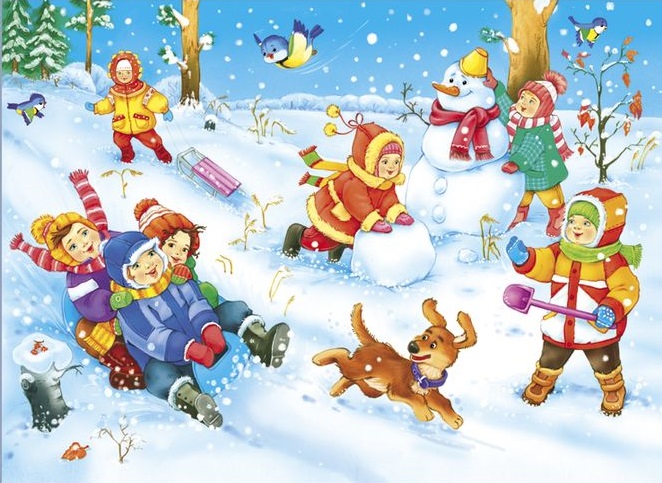 Спортивное развлечение«Зимние забавы на улице»Выполнили:Подукова Анна АлександровнаМуштукова Ирина НиколаевнаНовосибирск,2023г.Цель: ознакомление детей с привлекательностью зимнего времени года, развивитие интереса к зимним видам спорта посредством эстафет и конкурсов, укрепление здоровья детей, совершенствование физических качеств.Задачи:Образовательные: закрепить представление детей о признаках зимы; совершенствовать двигательные умения и навыки при выполнении детьми различных упражнений и заданий.Развивающие: развивать ловкость, координацию движений, внимание; способность оздоровления организации детей посредством выполнения различных видов физических упражнений на свежем воздухе, развитие коммуникации.Воспитательные: воспитывать командный дух: продолжать прививать детям интерес к физической культуре, играм, забавам; воспитывать доброжелательное отношение детей друг к другу.Оборудование и инвентарь:Снежинки – 2штКлюшки – 2 штШайбы – 2штКонусы, канат, санки, лопатки, флажки, мягкий набивной мячПредварительная работа: беседа с детьми о признаках зимы, об истории зимних забав, подготовка оборудования, рассматривание картинок, иллюстраций.На участке детей встречает Незнайка (он грустит, ему холодно и скучно)Незнайка: Здравствуйте ребята! Как холодно на улице, кругом снег. А вы любите зиму? А мороза не боитесь? Давайте вместе погреемсяИгра – разминка «Греемся»-А на улице мороз, ну-ка все потёрли нос…(Трём носы)- Ни к чему нам бить баклуши, быстро все взялись за уши!..(берёмся за уши) - Покрутили, повертели, вот и уши отлетели (вертим ушами)- У кого не отлетели, с нами дальше полетели! (машим руками)- Головою покачаем (качаем головой)- По коленям постучали!..(стучим по коленям)- По плечам похлопали!.. (хлопаем по плечам)- А теперь потопаем!(топаем)Незнайка: А на улице снег, вьюга, сугробыП/игра «Зима»Участники игры ходят по кругу. Незнайка произносит сигналы:«снег» - кружатся на месте руки в стороны«вьюга» - бегут«сугроб» - приседаютВедущий (обращается к Незнайке):Сегодня, Незнайка, в нашем детском саду спортивный праздник «Зимние забавы». Приглашаем тебя принять участие в нашем развлечении.Перед началом праздника я хочу напомнить вам, ребята, о технике безопасности на снегу и льду: не толкать друг друга, не ставить подножки, уважать соперника. Неважно кто станет победителем, пусть эта встреча будет по-настоящему товарищеской. Я призываю команды к честной спортивной борьбе и желаю успеха всемНезнайка: А теперь все, внимание, вниманиеУ нас начинаются соревнования!Ну, что ребята, давайте разделимся на две команды. За каждую пройденную эстафету одна из команд будет получать от нас снежный комочек и в конце нашего праздника  подсчитаем ваши комочки и узнаем победителя.Эстафета 1 «Снежинка на варежке»Белая, узорная,Звездочка – малютка,Ты слети ко мне на руку, Посиди минуткуКаждая команда получает по одной снежинке. Задание пройти дистанцию туда и обратно в руках со снежинкой, передать следующему участнику, и так далее, вся команда.Незнайка: Молодцы, ребята! Вы очень хорошо справились с первым заданием.Эстафета 2 «Весёлые пингвины»Любят ледяные глыбы.Птицы - плавают, как рыбы.Кто так любит снег и льдины?Дети, это же…(Пингвины)Команде выдаются мягкий набивной мяч. Зажав его между ног, нужно обежать конус и передать мяч следующему.Незнайка: Молодцы, ребята! И с этим  заданием вы справились.Эстафета 3 «Хоккей»Ведущий: Тех, кто смелыйКто быстрей и храбрейПриглашаем в игруПод названием «Хоккей»У игроков клюшка и шайба. По сигналу игроки оббегают кегли, ведя шайбу клюшкой. Возвратившись на место, передают эстафету. Незнайка подводит итог соревнования.Эстафета 4 «Кто быстрее донесёт комочек»Эстафета со снежными комочками: донести на лопатках комочки до крепости. (У первых детей в команде в руке лопатка со снежным комом. Необходимо как можно быстрее добежать до линии финиша и положить туда снежный ком. У линии старта передают эстафету следующему касанием руки.Эстафета 5 «Горячая рукавичка»Команды стоят в шеренгах по одному, по сигналу передают друг другу руковичку в одну, а потом в другую сторону. Выигрывает та команда, чья руковичка раньше всех вернётся к капитану. Ведущий: Молодцы, ребята! Справились заданием.Незнайка загадывает загадкуКатаюсь на нем До вечерней порыНо ленивый мой конь Возит только с горы.Сам на горку пешком я хожу,И коня своего за верёвку вожу. (Санки)Эстафета 6 «Гонки санок»Капитаны по очереди возят детей по одному вокруг ориентира, команда закончившая первой – побеждает.Незнайка: - Девочки – внимание!- Мальчики – внимание!Есть для вас ещё одно,Весёлое заданиеЭстафета 7 «Силачи» (перетягивание каната)А какая же команда самая сильная?Ну, ребята, подтянись! Друг за дружку становись!Раз, два – взяли!.. (перетягивание каната командами)Незнайка: Отдохнули мы на славуПобедили вы по праву.Похвалы достойны и награды, И мы призы вручить вам рады!Подведение итогов и награждение победителейВедущий: Молодцы, ребята! Вы были ловкими, смелыми, а самое главное дружными. Вот таких здоровых и смелых ребят растит наш детский сад.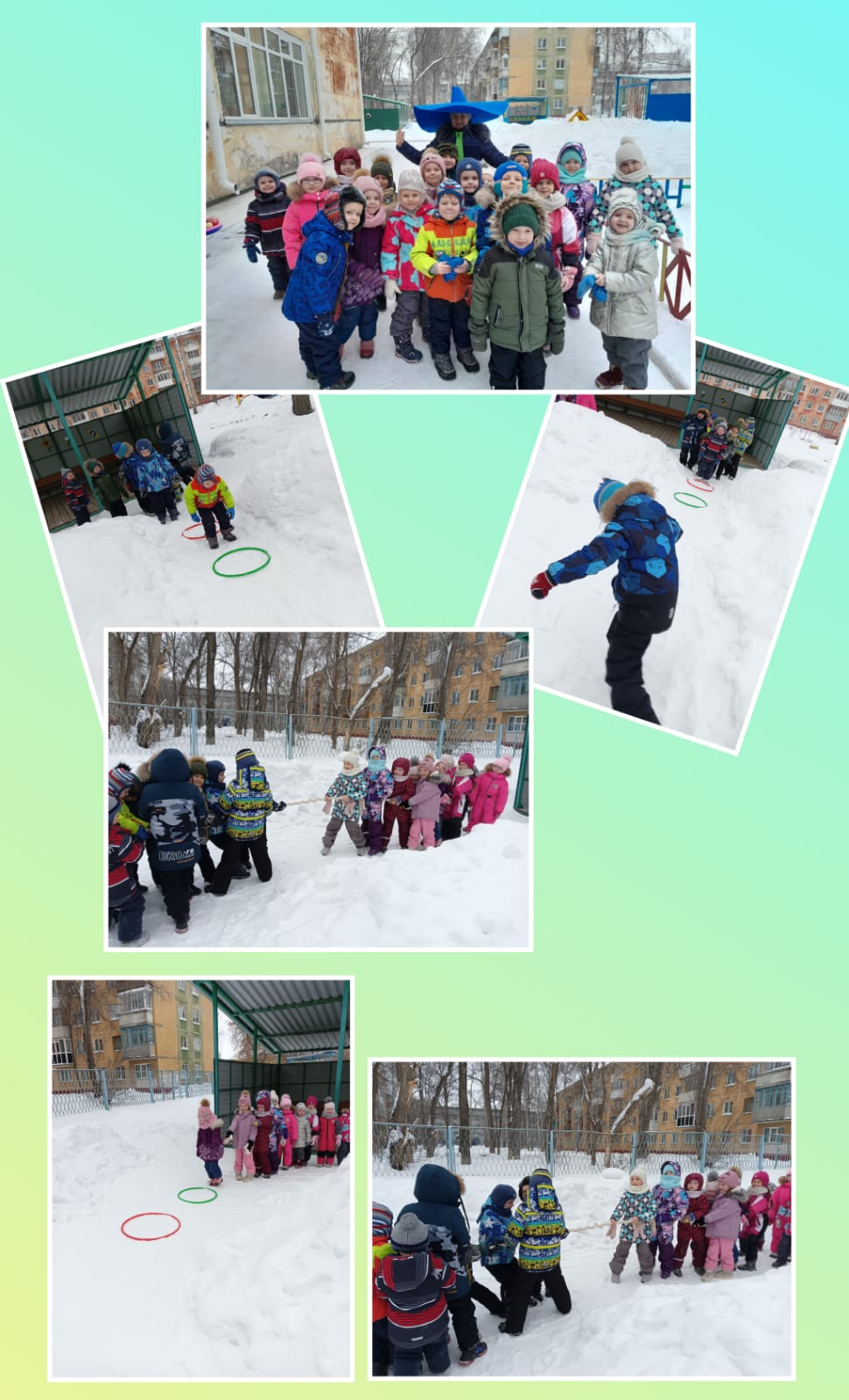 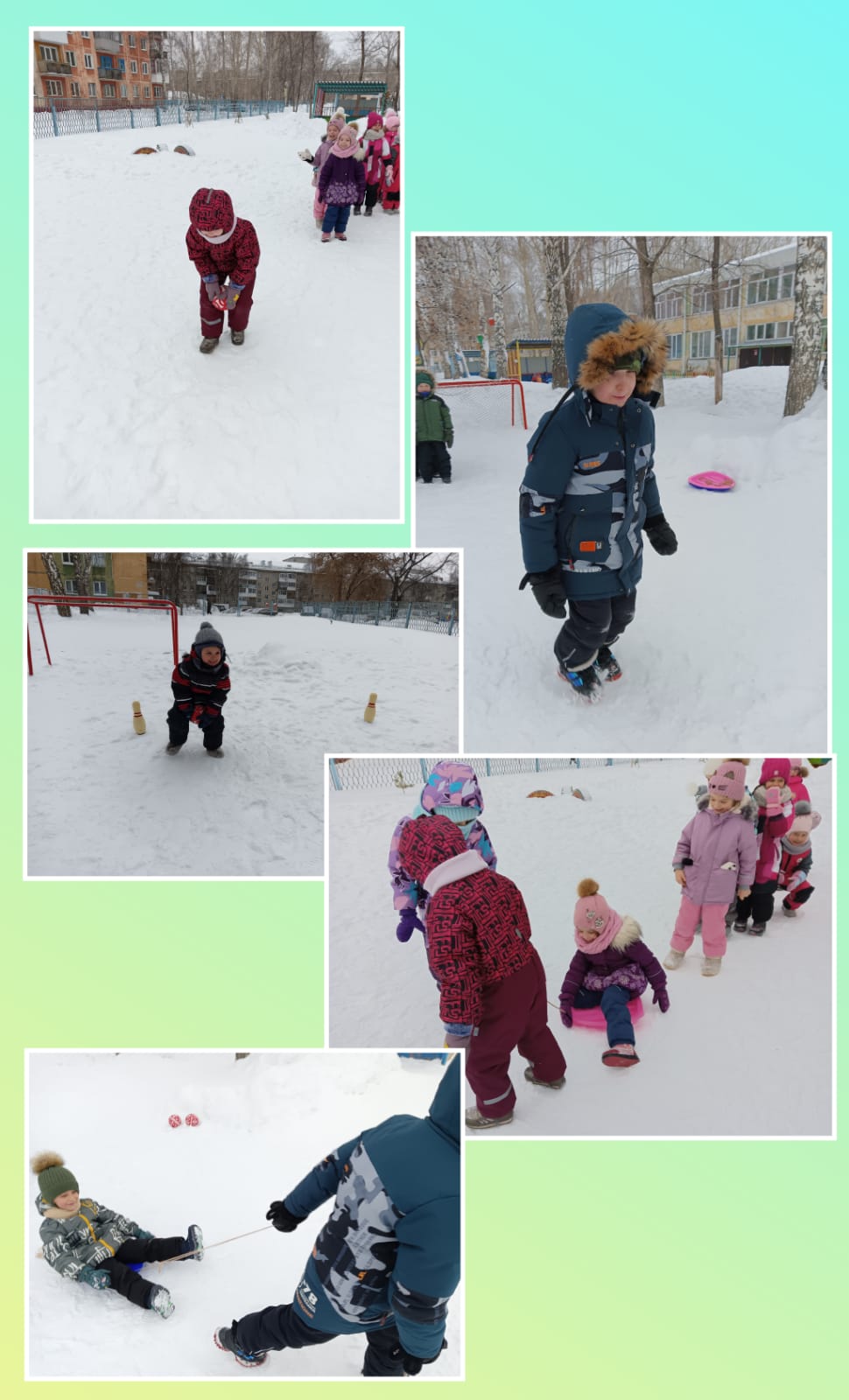 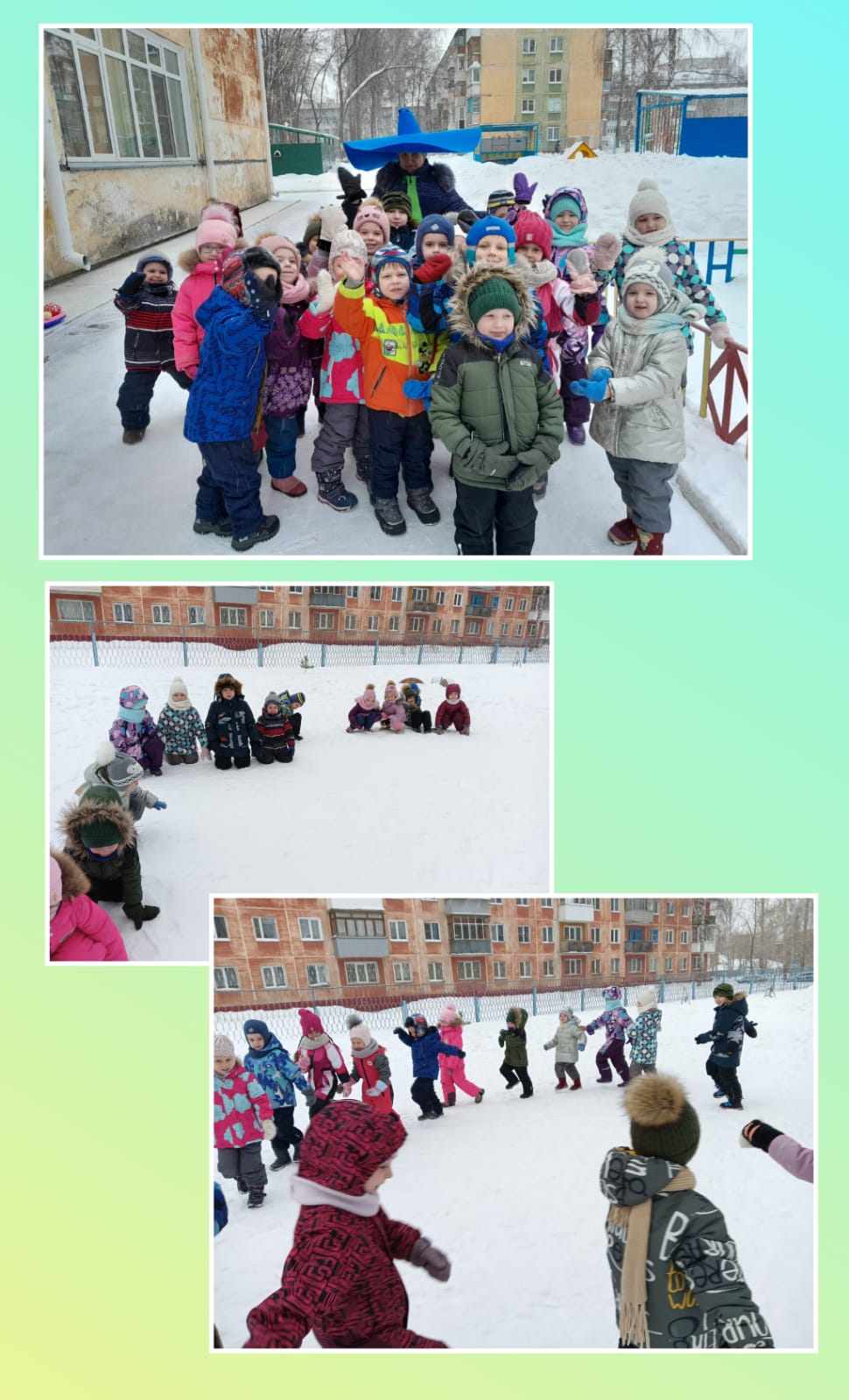 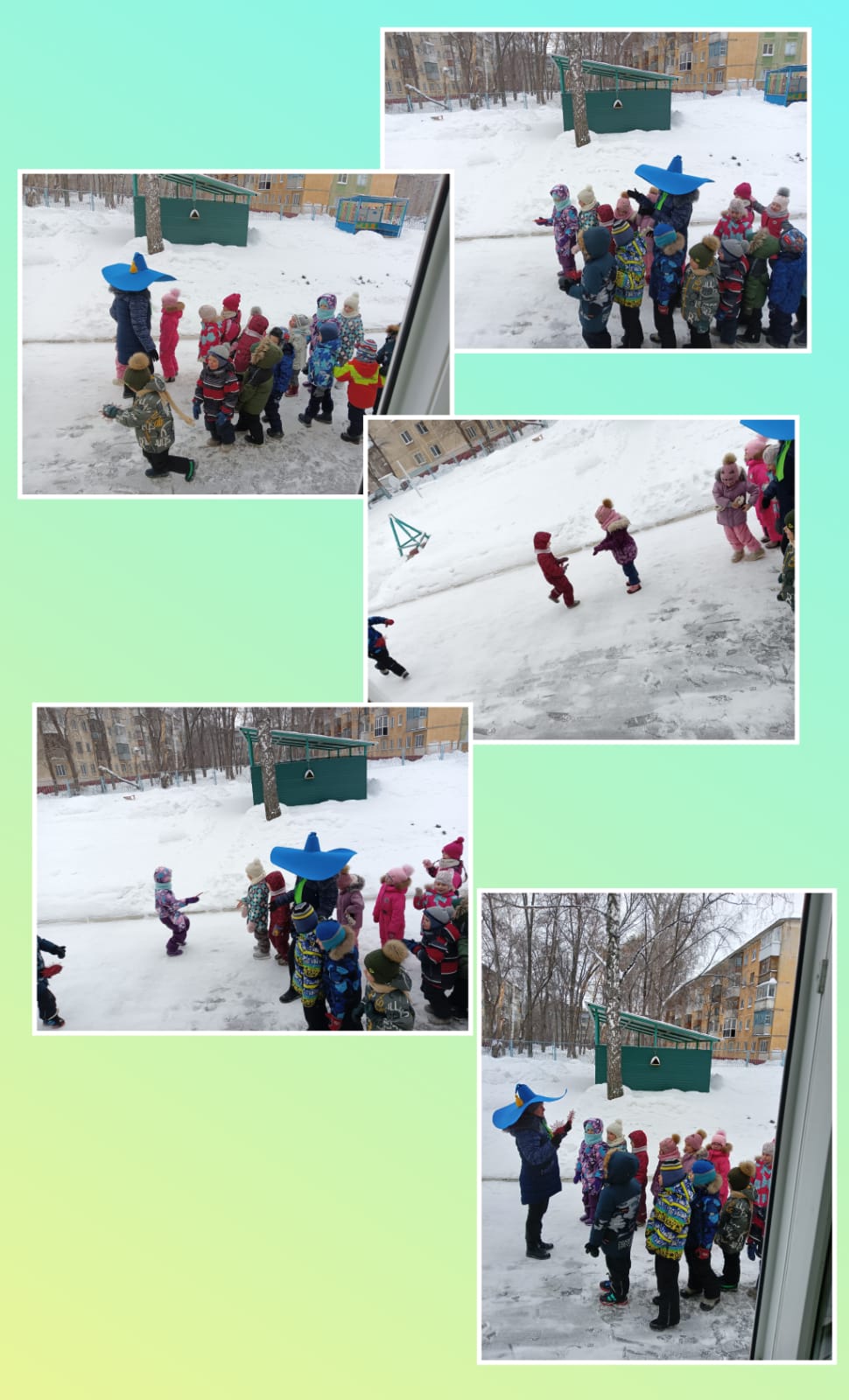 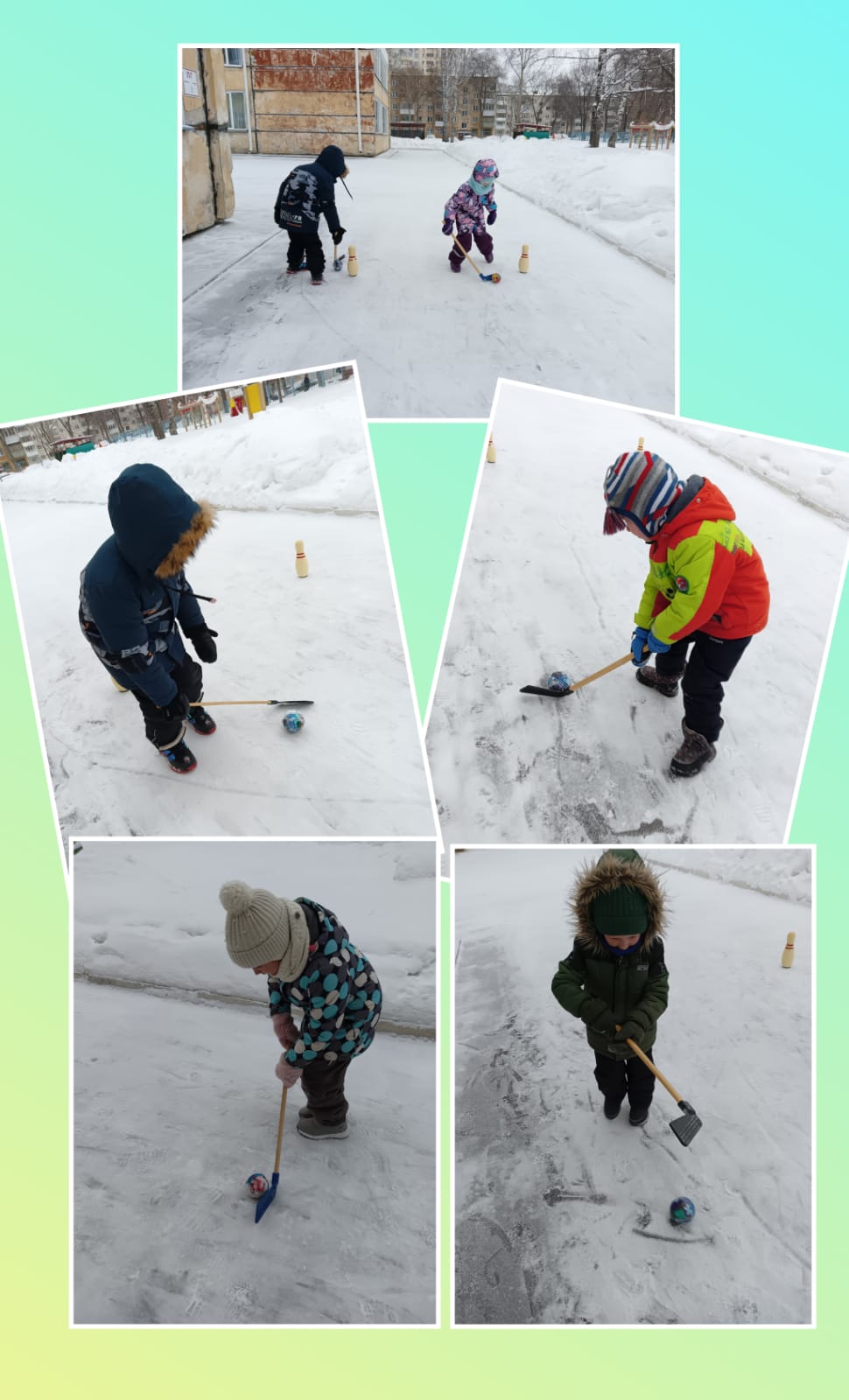 